Writer: ___________________   Partner: _________________   Date: _____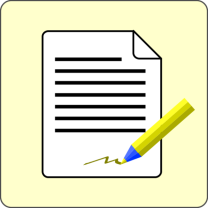 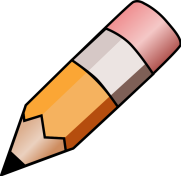 Yes I Did!My Partner AgreesI madeCORRECTIONS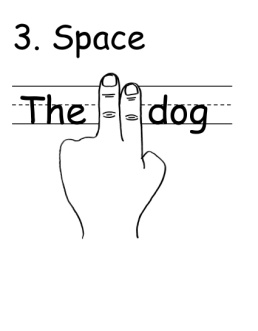 Used SPACES between wordsSpelled 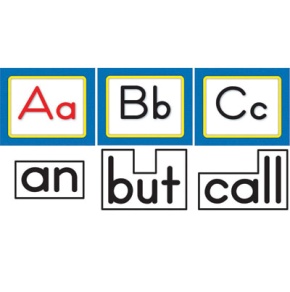 SIGHT WORDS correctly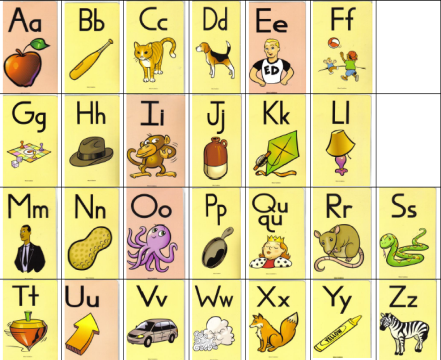 Used LETTERS and SOUNDS to spell new wordsUsed correct 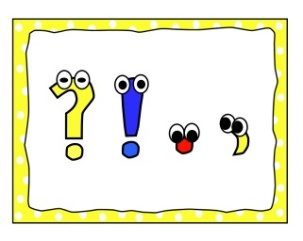 PUNCTUATION (periods, commas,question marks, Used CAPITALS for names, I,  and at the beginning of a sentence Formed 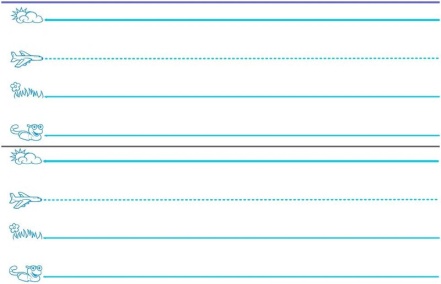 LETTERS correctly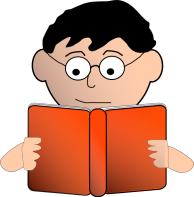 Can READmy own writing